A1 Wokingham Car SparesDepollution Process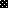 